.Intro:  Start on LyricsS1: RIGHT VINE, HITCH, LEFT VINE, HITCHS2: COASTER BACK, HOLD, LOCK FORWARD, HOLDS3: RIGHT HEEL, HOOK, HEEL, STEP, LEFT HEEL, HOOK, HEEL, STEPS4: FORWARD, HITCH, BACK, HITCH, BACK, HITCH, FORWARD WITH A ¼ TURN LEFT AND SCUFFS5: RIGHT STEP LOCK FORWARD, SCUFF, LEFT LOCK FORWARD, SCUFFS6: RIGHT HEEL, STEP BACK, LEFT HEEL, STEP BACK, RIGHT HEEL, STEP BACK, LEFT HEEL,STEP BACKS7: RIGHT JAZZ BOX, 2 HEEL SPLITSRESTART  4th rotation 12 o’clock wall, 40 countsENDING:  Facing 3 o’clock wall, 2nd 8, right coaster back, left lock forward, step forward with right foot and turn ¼ left to face the 12 o’clock wallContact: sdhemmes@hotmail.comBoot Scootin' Boogie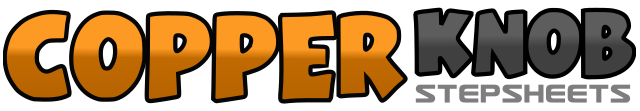 .......Count:56Wall:4Level:Beginner / Improver.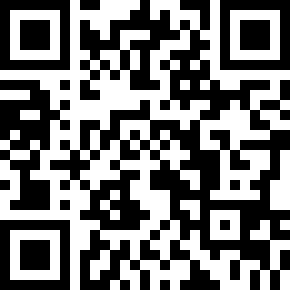 Choreographer:Sonja Hemmes (USA) - August 2015Sonja Hemmes (USA) - August 2015Sonja Hemmes (USA) - August 2015Sonja Hemmes (USA) - August 2015Sonja Hemmes (USA) - August 2015.Music:Boot Scootin' Boogie - Brooks & DunnBoot Scootin' Boogie - Brooks & DunnBoot Scootin' Boogie - Brooks & DunnBoot Scootin' Boogie - Brooks & DunnBoot Scootin' Boogie - Brooks & Dunn........1-4Step right to side, cross left behind right, step right to side, left foot hitch5-8Step left to side, cross right behind left, step left to side, right foot hitch1-4Step right back, step left together next to right, step forward on right, hold5-8Step left forward, lock right behind left, step left forward, hold1-4Tap right heel forward, heel hook in front of left, tap right heel forward, next to left5-8Tap left heel forward, heel hook in front of right, tap left heel forward, next to right1-4Step right forward, hitch left, step back with left, hitch right,5-8Step right back, hitch left, step left forward, turn ¼ left and scuff right foot1-4Step right forward, lock left behind right, step right forward, scuff left forward5-8Step left forward, lock right behind left, step left forward, scuff right forward1-4Tap right heel forward, step back on right, tap left heel forward, step back on left5-8Tap right heel forward, step back on right, tap left heel forward, step back on left1-4Step right foot across left, step back with left foot, step right foot to right side, step left foot beside right5-8Split both heels apart, bring heels together, split both heels apart, bring heels together